ITU-T Q26/16 (Accessibility to Multimedia Systems and Services) thanks you for your liaison statement about the new draft of ITU-T Y.2281 “Framework of networked vehicle using NGN” (our TD243/Gen, your COM13-LS96). We are pleased that §10.5 on accessibility is very comprehensive. However, there is an error in the last bullet point of §10.5.2. The text is as follows:“A networked vehicle is recommended to support a video resolution for sign language and lip-reading a frame rate from 12 fps and higher for good visual reproduction of movements [b-ITU-T H.Sup1].” This is imprecise because higher rates than 12 fps are needed for lip-reading and sign language, especially in the vehicle situation where emergency communication is taking place. This is made clear in H-Series Supplement 1. We suggest that the following text be used instead:“A networked vehicle is recommended to support a video resolution and frame rate suitable for sign language and lip-reading. ITU-T H-Series Supplement 1 gives details of the required performance.”We wish you good progress with your work on networked vehicles.____________INTERNATIONAL TELECOMMUNICATION UNION
TELECOMMUNICATION
STANDARDIZATION SECTORSTUDY PERIOD 2009-2012INTERNATIONAL TELECOMMUNICATION UNION
TELECOMMUNICATION
STANDARDIZATION SECTORSTUDY PERIOD 2009-2012Joint Coordination Activity on Accessibility  human Factors (JCA-AHF)Doc. 56English onlyOriginal: EnglishSource:ITU-T SG16 (Question 26 and 27)ITU-T SG16 (Question 26 and 27)Title:Reply LS to Q12/13 on draft Recommendation ITU-T Y.2281 (Y.NGN-vehicle) (COM13-LS 96)Reply LS to Q12/13 on draft Recommendation ITU-T Y.2281 (Y.NGN-vehicle) (COM13-LS 96)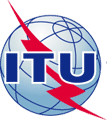 INTERNATIONAL TELECOMMUNICATION UNIONINTERNATIONAL TELECOMMUNICATION UNIONINTERNATIONAL TELECOMMUNICATION UNIONINTERNATIONAL TELECOMMUNICATION UNIONINTERNATIONAL TELECOMMUNICATION UNIONINTERNATIONAL TELECOMMUNICATION UNIONCOM 16 – LS 169 – ETELECOMMUNICATION
STANDARDIZATION SECTORSTUDY PERIOD 2009-2012TELECOMMUNICATION
STANDARDIZATION SECTORSTUDY PERIOD 2009-2012TELECOMMUNICATION
STANDARDIZATION SECTORSTUDY PERIOD 2009-2012TELECOMMUNICATION
STANDARDIZATION SECTORSTUDY PERIOD 2009-2012TELECOMMUNICATION
STANDARDIZATION SECTORSTUDY PERIOD 2009-2012TELECOMMUNICATION
STANDARDIZATION SECTORSTUDY PERIOD 2009-2012TELECOMMUNICATION
STANDARDIZATION SECTORSTUDY PERIOD 2009-2012TELECOMMUNICATION
STANDARDIZATION SECTORSTUDY PERIOD 2009-2012English onlyOriginal: EnglishEnglish onlyOriginal: EnglishEnglish onlyOriginal: EnglishQuestion(s):Question(s):26, 27/1626, 27/16Geneva, 19 - 30 July 2010Geneva, 19 - 30 July 2010Geneva, 19 - 30 July 2010Geneva, 19 - 30 July 2010LIAISON STATEMENTLIAISON STATEMENTLIAISON STATEMENTLIAISON STATEMENTLIAISON STATEMENTLIAISON STATEMENTLIAISON STATEMENTLIAISON STATEMENTSource:Source:ITU-T SG 16ITU-T SG 16ITU-T SG 16ITU-T SG 16ITU-T SG 16ITU-T SG 16Title:Title:Reply LS to Q12/13 on draft Recommendation ITU-T Y.2281 (Y.NGN-vehicle) (COM13-LS 96)Reply LS to Q12/13 on draft Recommendation ITU-T Y.2281 (Y.NGN-vehicle) (COM13-LS 96)Reply LS to Q12/13 on draft Recommendation ITU-T Y.2281 (Y.NGN-vehicle) (COM13-LS 96)Reply LS to Q12/13 on draft Recommendation ITU-T Y.2281 (Y.NGN-vehicle) (COM13-LS 96)Reply LS to Q12/13 on draft Recommendation ITU-T Y.2281 (Y.NGN-vehicle) (COM13-LS 96)Reply LS to Q12/13 on draft Recommendation ITU-T Y.2281 (Y.NGN-vehicle) (COM13-LS 96)LIAISON STATEMENTLIAISON STATEMENTLIAISON STATEMENTLIAISON STATEMENTLIAISON STATEMENTLIAISON STATEMENTLIAISON STATEMENTLIAISON STATEMENTFor action to:For action to:For action to:ITU-T Q12/13ITU-T Q12/13ITU-T Q12/13ITU-T Q12/13ITU-T Q12/13For comment to:For comment to:For comment to:-----For information to:For information to:For information to:JCA-AHFJCA-AHFJCA-AHFJCA-AHFJCA-AHFApproval:Approval:Approval:ITU-T SG 16 meeting (, 19-30 July 2010)ITU-T SG 16 meeting (, 19-30 July 2010)ITU-T SG 16 meeting (, 19-30 July 2010)ITU-T SG 16 meeting (, 19-30 July 2010)ITU-T SG 16 meeting (, 19-30 July 2010)Deadline:Deadline:Deadline:1 March 20111 March 20111 March 20111 March 20111 March 2011Contact:Contact:William Pechey
UKWilliam Pechey
UKWilliam Pechey
UKWilliam Pechey
UKTel: 	+44 1491 681236
Fax: 	+44 870 432 1905
Email: 	bpechey@computency.co.ukTel: 	+44 1491 681236
Fax: 	+44 870 432 1905
Email: 	bpechey@computency.co.uk